Journey House, Inc.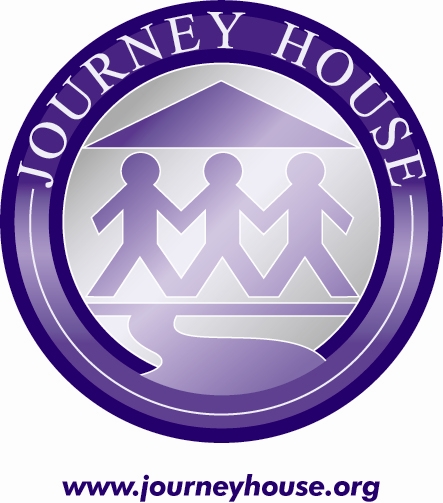 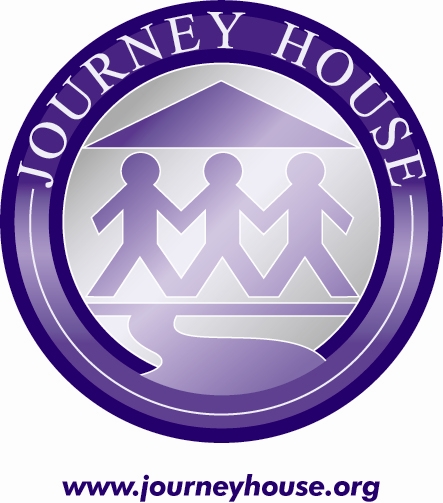 Community Learning Center Employment ApplicationThis information will not be the only basis for hiring decisions. You are not required to furnish any information that is prohibited by federal, state or local law.Which CLC program(s) would you be most interested in working for? Underline as many as apply.Longfellow Elementary		Kagel Elementary	South Division High SchoolWork Experience1. Business					  Address 								    City	   					  State 			 Zip 		 Phone 				    Kind of business 					Start date (mo/yr) 		Start date (mo/yr)	               Job description/responsibilities 									           			   Pay Rate 			  What did (do) you like most about your job? 									  What did (do)you least enjoy? 											    2. Business					  Address 							    City	   					  State 			 Zip 		 Phone 				    Kind of business 					Start date (mo/yr)		Start date (mo/yr)		  Job description/responsibilities 	  										           	   Pay Rate 			  What did (do) you like most about your job? 										  What did (do)you least enjoy? 											               3. Business					  Address 								    City	   					  State 			 Zip 		 Phone 				    Kind of business 					Start date (mo/yr) 		Start date (mo/yr) 		  Job description/responsibilities 											           	   Pay Rate 			  What did (do) you like most about your job? 										  What did (do)you least enjoy? 																										              EducationHighest level of education achieved:  High school 1 2 3 4 	College/Graduate School 1 2 3 4 5 6 7 8 High School Name:  						 Location: 						Extracurricular activities: 																											College Name:  				 Location:     			Current Status:				Major emphasis: 													Extracurricular activities: 																											OtherDo you have the legal right to work for any employer in the United States?  	Yes 	  	 No 		Tee shirt size: Small 		 Medium 	  Large 		 Extra-large 		 XX-Large 		I certify that answers given in this Application are true, accurate and complete to the best of my knowledge.  I authorize investigation into all statements I have made on this Form as may be necessary for reaching an employment decision.  I  understand that I may be asked to arrange reference calls with managers I’ve worked for. In the event I am employed, I understand that any false or misleading information I knowingly provided in my application or interview(s) may result in discharge and/or legal action.  I understand that if employed, I am required to abide by all   rules and regulations of the employer and any special agreements reached between the employer and me.		_______________________________      	_____________ Signature 					Date   Please return this form to Journey House, Inc.jobs@journeyhouse.org JOURNEY HOUSE IS AN EQUAL OPPORTUNITY EMPLOYERDRUG FREE WORKPLACELast Name  FirstMiddleMiddleAddressCityStateZip codeEmail AddressPhoneDateDate